Name of journal: World Journal of GastroenterologyESPS Manuscript NO: 2558Columns: REVIEWWhy interleukin-10 supplementation does not work in Crohn’s disease patients Marlow GJ et al. IL-10 supplementation in CDGareth J Marlow, Dominique van Gent, Lynnette R FergusonGareth J Marlow, Dominique van Gent, Lynnette R Ferguson, Discipline of Nutrition, Faculty of Medical and Health Sciences, The University of Auckland, Auckland 1142, New ZealandGareth J Marlow, Lynnette R Ferguson, Nutrigenomics New Zealand, University of Auckland, Auckland 1142, New ZealandAuthor contributions: All authors have contributed equally to this paperSupported by Nutrigenomics New Zealand is a collaboration between The University of Auckland, Plant and Food Research and AgResearch funded by The Ministry of Business, Innovation and Employment;  Financial Support from Dutch Digestive Foundation Correspondence to: Lynnette R Ferguson, Professor, Discipline of Nutrition, Faculty of Medical and Health Sciences, University of Auckland, Private Bag 92019, Auckland 1142, New Zealand. l.ferguson@auckland.ac.nz Telephone: +64-9-9236372                   Fax: +64-9-3035962Received: February 28, 2013        Revised: April 18, 2013Accepted: May 8, 2013  Published online: AbstractInflammatory bowel diseases (IBD) such as Crohn’s disease (CD) or ulcerative colitis are chronic intestinal disorders, which are on the increase in “westernised” countries. IBD can be caused by both genetic and environmental factors. Interleukin-10 (IL-10) is an immunoregulatory cytokine that has been identified as being involved in several diseases including IBD. Studies have shown that polymorphisms in the promoter region reduce serum levels of IL-10 and this reduction has been associated with some forms of IBD. Mouse models have shown promising results with IL-10 supplementation, as such IL-10 supplementation has been touted as being a possible alternative treatment for CD in humans. Clinical trials have shown that recombinant human IL-10 is safe and well tolerated up to a dose of 8 μg/kg. However, to date, the results of the clinical trials have been disappointing. Although CD activity was reduced as measured by the CD activity index, IL-10 supplementation did not result in significantly reduced remission rates or clinical improvements when compared to placebo. This review discusses why IL-10 supplementation is not effective in CD patients currently and what can be addressed to potentially make IL-10 supplementation a more viable treatment option in the future. Based on the current research we conclude that IL-10 supplementation is not a one size fits all treatment and if the correct population of patients is chosen then IL-10 supplementation could be of benefit. © 2013 Baishideng. All rights reserved.  Key words: Inflammatory bowel disease; Crohn’s disease; Interleukin-10; Recombinant human interleukin-10Core tip: Inflammatory bowel disease (IBD) is a chronic condition with no known cure. This review addresses the current available treatments for IBD before discussing a potential new treatment strategy using the immunoregulatory cytokine interleukin-10 (IL-10). To date clinical trial results have been disappointing. We highlight the limitations of current IL-10 supplementation treatment and suggest how, with changes to IL-10 delivery and the correct choice of patient, IL-10 supplementation could become a viable treatment option.Marlow GJ, van Gent D, Ferguson LR. Why interleukin-10 supplementation does not work in Crohn’s disease patients.World J Gastroenterol 2013;  Available from: URL: http://www.wjgnet.com/esps/  DOI: http://dx.doi.org/10.3748/wjg.v19.i0.0000INTRODUCTIONInflammatory bowel diseases (IBD) are chronic intestinal disorders that are typified by ulcerative colitis (UC) and Crohn’s disease (CD). They are considered to be caused by an aberrant intestinal immune response to commensal microbiota in genetically susceptible individuals[1-3]. IBD affects over 1.4 million people in the United States and over 2.2 million in Europe and is on the increase[4-7]. In New Zealand CD affects 16 per 100000 and UC 7 per 100000. Clinical symptoms include pain, diarrhoea, rectal bleeding and weight loss, which can have a debilitating effect on sufferers[8]. There are both environmental and genetic factors that have a role in the development and progression of IBD. IBD is more prevalent in “westernised” countries, believed to be a result of diet and lifestyle and also an effect of improved sanitation[9-11]. Genome-wide association studies (GWAS) have highlighted the complexity of IBD. To date, 163 IBD susceptibility loci have been identified[12], 30 associated with Crohn’s disease, 23 with ulcerative colitis and 110 with both[10,12-14]. Some susceptibility genes have been identified, covering genes involved in autophagy (ATG16L1 and IRGM), pattern recognition receptors, intestinal epithelium maintenance and immune response[4].The anti-inflammatory cytokine interleukin-10 (IL-10) has been identified as being involved in IBD[15]. Studies[16-18] have shown that polymorphisms in the IL-10 promoter alter IL-10 serum levels and have been linked to IBD. IL-10 supplementation has been tested as a potential therapy for Crohn’s disease[19-28]. This review will focus on the use of IL-10 supplementation explaining why it is currently ineffective at treating patients with CD and showing how that effectiveness could be improved.INTERLEUKIN-10 Functions of IL-10IL-10 was first identified as a cytokine secreted by CD4+ Th2-cells that inhibits cytokine production in antigen presenting cells[29], and was described as a cytokine synthesis inhibitory factor. The gene for human IL-10 is located in the 1q32 band on chromosome 1 and encodes for 5 exons. The encoded protein is a homodimer with a mass of 37 kDa consisting of 160 amino acid monomers[16,19,30]. The structure of IL-10 resembles interferon gamma (IFN-γ) and both IL-10 receptor (IL-10R) subunits are members of the interferon receptor family[31,32]. IL-10 is a pluripotent cytokine and could be considered the most important anti-inflammatory cytokine found in the human immune response[4,19]. IL-10 is produced by different cell types including B- and T-lymphocytes, macrophages, monocytes, dendritic cells and mast cells[16,33]. IL-10 has the ability to differentially affect the function of different subsets of immune cells, affecting both the innate immune system and the adaptive immune system, and is therefore considered to have a broad effect in immunoregulation and host defense[34]. Broadly speaking, IL-10 inhibits pro-inflammatory mediator production while increasing the production of anti-inflammatory mediators[19,34]. Many of the pro-inflammatory cytokines suppressed by IL-10 are known to be regulated by nuclear factor kappa-light-chain-enhancer of activated B cells (NF-κB). Dysregulation of NF-κB has been implicated in the pathogenesis of chronic inflammatory disease including IBD[35,36]. It has been shown that IL-10 can block IKK activation and directly inhibit the nuclear localisation of the NF-κB p65/p50 heterodimer[37,38]. It has also been shown that IL-10 can selectively induce nuclear translocation and DNA-binding of p50 homodimer, which has been shown to inhibit transcription[39]. IL-10 down-regulates major histocompatibility complex II (MHC class II) expression[40] and the expression of the co-stimulatory ligands CD80/CD86 (B7-1, B7-2) in monocytes[41], macrophages[42, 43] and dendritic cells[44, 45]. While both MHC class II and co-stimulatory ligands are needed to effectively activate CD4+ Th2 cells by antigen presentation, this results in decreased macrophage and T cell derived cytokine synthesis, e.g., IL-1, IL-6, IL-8, IFN-α, tumor necrosis factor-α[25,46-48]. However IL-10 also has immunostimulatory effects, by up-regulating MHC class II expression on B lymphocytes[49] and increasing the synthesis of several antibody isotypes e.g., immunoglobulins (IgM, IgA and IgG)[50].Despite unanswered questions, our current knowledge credits IL-10 with having a significant critical role in regulating intestinal immune homeostasis, this is highlighted by the fact that impaired IL-10 signalling contributes to IBD[4,51,52]. Rare homozygous mutations in IL10RA and IL10RB, resulting in defective IL-10 signalling were identified in children with early-onset IBD[52] thereby confirming IL-10’s  critical role in maintaining intestinal homeostasis.IL-10 signallingDuring IL-10 signalling the IL-10 homodimer binds to the tetrameric receptor IL-10R complex, consisting of 2 molecules of IL-10R α-chain (IL-10R1) and two molecules of the IL-10R β-chain (IL-10R2)[53-55]. This binding activates Janus Kinase 1 (JAK1) and tyrosine kinase 2 (Tyk2), which self-phosphorylate and subsequently phosphorylate IL-10R1 at tyrosine residues, 446 and 496, which recruits signal transducer and activator of transcription 3 (STAT3) via its SH2-domain. STAT3 is phosphorylated by JAK1 and Tyk2, causing dimerisation and translocation to the nucleus, where target genes are induced[2,4,20,53], Figure 1.There is contradictory evidence regarding the role of STAT3 in IBD[56], with studies showing that it can play both a pathogenic[57-60] or a regulatory[61-64] role in IBD depending on the specific activator and cell type[65]. STAT3 mediates mucosa-protective functions in epithelial and myeloid cells but can also contribute to inflammation if active in other cell types[66]. It has been shown that STAT3 is essential for all known functions of IL-10 and that STAT3 acts as a transcription factor for other genes within the anti-inflammatory response[67,68]. STAT3 is primarily recruited and activated in macrophages, and this activation is transient[69], which avoids the inflammation associated with an increase of activated STAT3 in IBD[70-72].  Genetic variants in IL-10, the IL-10 receptor and STAT3 genes are associated with IBD, highlighting the involvement of the IL-10 signalling cascade in the pathogenesis of CD and UC, further supporting the hypothesis that defective anti-inflammatory mechanisms may be key to IBD development [2,11,15,52,73-75].INTERLEUKIN-10 AND INFLAMMATORY BOWEL DISEASES How IL-10 relates to IBDThe first evidence of a role of IL-10 in IBD, came from a GWAS study by Franke et al[15] that showed a significant (P = 1.35 × 10-12) association between a SNP rs3024505 near the 3’ UTR of the IL-10 gene and UC, there was modest association with CD. IL-10 knockout mice develop chronic enterocolitis, which is similar to human CD, if they are not kept in germ-free conditions. Administration of IL-10 ameliorates inflammation in both animal and in vitro models[76], indicating a potential role for IL-10 in the down-regulation of Th1-mediated mucosal inflammation[16,77]. Because IL-10 mediated immune responses are so important in maintaining intestinal homeostasis and commensal flora tolerance, it has been hypothesized that a defect in IL-10 production may be involved in the pathogenesis of Crohn’s disease[78].  In fact impaired IL-10 production has been found in severe cases of both UC[79] and CD[78].  Studies show that CD patients have normal[80,81] or high IL-10 levels[18,82]. However, low IL-10 production in intestinal mucosa has been shown to be associated with increased postoperative recurrence[22,83] and it has been shown that administration of recombinant human IL-10 (rhuIL-10) in low IL-10 producers significantly reduced recurrence after surgery[22].IL-10 mucosal levelsIt has been shown that intestinal epithelial cells from healthy and inflamed colonic tissue express IL-10 mRNA and protein to the same extent. However during inflammation and also in patients with Crohn’s disease, shown significantly increased numbers of mononuclear cells producing IL-10[20,25]. Circulating levels of IL-10, as determined by serum levels of IL-10[82] and mRNA levels[84], have been shown to correlate with disease activity.IL-10 serum levelsIt is believed that circulating levels of IL-10 are critical in immune regulation. Basal levels of IL-10 modulate production of other cytokines and thus minor changes can affect the cytokine network, which in turn affects inflammation. Studies have been inconsistent regarding serum levels of IL-10 in IBD, as stated earlier some studies show higher IL-10 levels in CD, Wang et al[18] found that CD patients had significantly higher levels of IL-10 compared to controls. Kucharzik et al[82] reported increased serum IL-10 concentrations in patients with active CD or UC compared to controls. Mitsuyama et al[85] showed an increase in serum IL-10 in active UC patients but not CD. In contrast, Nielsen et al[81] reported that serum IL-10 concentrations did not differ among UC, CD and healthy control subjects. These inconsistencies could be the result of variations, e.g., age, severity of disease and ethnicity in the studied populations or in different methodological designs.As IL-10 is an anti-inflammatory cytokine, we expect that high serum levels of IL-10 are likely to be good for patients with chronic inflammatory disease. In fact low IL-10 levels are known to increase disease severity in CD patients compared to high IL-10 levels[85,86]. From steroid treatment it has been shown that steroid non-responders have low IL-10 levels while steroid responders have sustainable high IL-10 levels during and after treatment[87]. Sufficient IL-10 levels seem to be required for recovery but do not offer a cure. We can hypothesize that IL-10 has an optimal level to be beneficial to reduce chronic inflammatory diseases, and may prove detrimental at too high or too low levels. Diseases associated with IL-10 SNPs such as psoriasis and rheumatoid arthritis are known to have high IL-10 serum levels[18,88,89], while in other diseases like UC, IL-10 levels vary between individuals and studies, with a trend toward increased IL-10 production, though the big studies are lacking[90-92].IL-10 serum level and disease severity is not restricted to IBD, other diseases including autoimmune diseases, such as systemic lupus erythematosis, Behçets, type 1 diabetes mellitus[14], psoriasis[93], atherosclerosis[94] and rheumatoid arthritis[89] have all been shown to be associated with IL-10 SNPs. Susceptibility to several cancers including prostate[95], breast[96], cervical[97] and more recently gastric[98,99] have been associated with IL-10 promoter polymorphisms.  IL-10 promoter polymorphismsSingle nucleotide polymorphisms (SNPs) are the most common form of genetic variation in humans. A SNP occurs at a location where more than one possible nucleotide occurs naturally within a population at a frequency >1%[100]. SNPs can be in both coding and non-coding regions of DNA. Due to the degeneracy of the genetic code. Even if the SNP is in a gene it may not change the amino acid and so has no effect on the protein (synonymous SNP), however non-synonymous SNPs do change the protein and are more commonly associated with disease. It is these variations that are most interesting to researchers as these can account for whether/how a person develops a disease, the severity of disease and how they respond to treatment.Important variability in IL-10 secretion has been reported and is associated with SNPs in the IL-10 promoter at 3 locations -592, - 819, -1082[78,101,102]. The IL-10 promoter polymorphisms C-592A (rs1800872), C-819T (rs1800871) and G-1082A (rs1800896) have been extensively studied. The most recent studies of Fowler et al[103], Fernandez et al[104], Franke et al[15], Tedde et al[105], Amre et al[17], Wang et al[18] and Andersen et al[73] reported a significant association between IL-10  rs1800896 and IBD.   The “A” allele of rs1800896 was found to be more common in IBD patients, especially in UC patients, individuals with the A/A genotype have lower IL-10 production than the G/G genotype[106], Koss et al[107] found that the -1082 AA is associated with decreased IL-10 production in both CD patients and controls. Wildtype-1082 (rs1800896) “G” and -592 (rs1800872) “C” are known to be associated with increased IL-10 levels; therefore we expect the GCC haplotype to show the highest IL-10 expression and ATA the lowest. This hypothesis was studied by Reuss et al[108] who showed in THP-1 monocyte cells that IL-10 expression was highest in the GCC haplotype compared to ACC and ATA (P = 0.042 and P = 0.0026). In the twin-study which followed, the haplotype showed no correlation with IL-10 serum levels. Wang et al[18] showed a significant (P = 0.001) increase in IL-10 production for TAT haplotype in healthy controls. The -592A allele was also shown to be associated with reduced transcription and decreased IL-10 secretion[16,102,109]. CURRENT INFLAMMATORY BOWEL DISEASES TREATMENTS The current treatment options available for IBD, include: surgery, aminosalicylates e.g., 5-aminosalicylic acid, corticosteroids e.g., prednisone, immunosuppressants e.g., azathioprine, cyclosporine or biologicals e.g., infliximab[110,111]. The choice of treatment is dependent on phenotype, disease activity, characteristics of the drug and the patient. The choice should look to balance effectiveness with side effects and long term complications. As with any drug treatment there are side effects, these range from the usually well-tolerated upset stomach, nausea and headache to the more severe bone marrow and liver problems. As well as the associated side effects these treatments only work for some cases and can also result in a loss of response. Thus stronger treatments are required which have more severe side effects and long term consequences, and  so alternative therapies are being investigated. ALTERNATIVE TREATMENTS Environmental and dietary factors are thought to play a role in the development of Crohn’s disease[112, 113] and so changes to diet and lifestyle can have beneficial effects. Studies[114-118] have shown that specific foods are associated with IBD and that avoiding certain foods can reduce both the severity and frequency of symptoms. There are several classes of new drugs being developed: monoclonal antibodies, small molecules, fusion proteins and recombinant growth factors, as well as stem cell based therapies; one of these new therapies is IL-10 supplementation.IL-10 supplementation for CDStudies have suggested that IL-10 has huge therapeutic potential in intestinal inflammation, and that it should inhibit the up-regulated pro-inflammatory cytokines in CD and ulcerative colitis[25]. In most studies to date, Tenovil, (Schering-Plough, Kenilworth, NJ, United States), has been used, which is the brand name of rhuIL-10. It is produced by a genetically engineered Escherichia coli strain, that expresses a 161 amino acid protein identical to human IL-10 with an additional amino-terminal methionine residue[119,120]. Why doesn’t it work?Based on the success of animal models[121-126] of intestinal inflammation, IL-10 therapy was heralded as a potential anti-inflammatory treatment in CD and several human trials have been undertaken. The first trial conducted by Van Deventer[28] showed that IL-10 supplementation was safe and well tolerated. This was confirmed by subsequent studies[22,23,26]. Van Deventer et al[28] showed a reduction in the average score of CD activity index (CDAI), but this was not significant. Fedorak et al[23] showed that 5 μg/kg of Tenovil given subcutaneously for 28 d to patients with mild to moderate CD activity resulted in improved clinical response (based on CDAI score) and improved endoscopic appearance of the disease. Schreiber et al[26] showed that 8 μg/kg of Tenovil given subcutaneously for 28 d to patients with mild to moderate CD activity resulted in a non-significant clinical improvement. However Colombel et al[22] found no evidence that treatment with Tenovil for 12 wk in CD patients after intestinal resection prevented recurrence of CD. The key findings of these studies are summarised in Table 1.These data show that IL-10 treatment did not result in significantly reduced remission rates or clinical improvements when compared to placebo[21, 24]. In fact a Cochrane review in 2010[21] concluded that “Interleukin 10 does not appear to provide any treatment of active Crohn’s disease. ...interleukin 10 does not increase the number of remissions (complete or clinical), but increases the rate of withdrawal due to adverse events relative to placebo.” This review only included three of the studies mentioned above[23,26,28] and although more patients receiving IL-10 withdrew from studies there was no significant difference in the number of patients reporting adverse reactions between treatment and control.However this is not the whole story, as other studies not included in the Cochrane analysis have shown that patients respond differently to IL-10 supplementation. Colombel et al[22] reported that endoscopic recurrence in patients with low IL-10 levels at time of surgery reduced to 47%  with Tenovil treatment compared to 80% in the placebo group. Schreiber et al[26] found that patients responded differently to IL-10 treatment, with patients suffering from high disease activity having a greater rate of clinical improvement. These data suggest that IL-10 levels and disease activity are factors in how a patient responds to IL-10 supplementation. Also, as previously stated, some CD patients already have raised levels of IL-10[18, 82]. These patients will not benefit from IL-10 supplementation and may suffer detrimental effects as high doses of systemically administered IL-10 induce the pro-inflammatory cytokine interferon-γ[27].The different response to IL-10 supplementation is not surprising given the heterogenous nature of Crohn’s disease. A therapy that targets one step within a complex immunological pathway may only benefit a small proportion of patients but if you select the correct sub-population of patients who under-produce IL-10, for example those that have a penetrating phenotype who have a greater deficiency in IL-10[78], you may see a significant beneficial response to IL-10 therapy[25]. There are five potential explanations as to why IL-10 treatment has not been effective as a therapeutic strategy: (1) the administered dose of IL-10 results in an intestinal concentration of IL-10 that is too low to elicit a response; (2) there are differences among individuals depending upon disease phenotype/severity; (3) IL-10 is only successful at preventing and not treating an established disease; (4) IL-10 alone fails to suppress all the pro-inflammatory mediators involved in chronic inflammation; (5) IL-10’s immunostimulatory effects counterbalance its immunosuppressive properties.  Can IL-10 supplementation work?Most of the potential explanations as to why IL-10 supplementation currently doesn’t work can be overcome. The modest therapeutic benefits[23,26] and adverse effects can potentially be attributed to limited mucosal bioavailability of IL-10 and the fact that the trials so far have not separated patients by genotype or disease phenotype/severity. To address the low bioavailability of mucosal IL-10 without resorting to the detrimental high levels of IL-10 systemic administration,  Lactococcus lactis (L. lactis) was engineered to secrete IL-10, and this was used to successfully prevent the onset of colitis in the IL-10 KO model and caused a 50% reduction in inflammation in the DSS mouse model[127]. This study was followed up with a small phase 1 human trial using L. lactis modified to contain the human IL-10 sequence (LL-Thy12)[128]. 10 capsules containing 1 × 1010 cfu of LL-Thy12 was given to 10 patients with moderate to severe CD twice daily for 7 d. The results showed this approach is both safe and biologically contained, while avoiding the side effects associated with high systemic doses while still retaining the ability to reduce disease activity. This was a small trial in a controlled environment without a control comparison and so further studies are needed to confirm the effectiveness of this treatment.  However based on these initial results this form of IL-10 supplementation is showing promise as a treatment for patients with chronic intestinal inflammation.Alternative ways to improve local delivery of IL-10 include gene therapy using replication-deficient adenoviral vectors delivered directly to the gastrointestinal epithelial cells. This approach has proven successful in two mouse studies[121,129] showing an effect on colitis without the associated side-effects of systemic administration. Gelatine microspheres containing IL-10 (GM-IL-10) were developed by Nakase et al[130] to deliver sustained IL-10 release locally without losing bioactivity. Colonic inflammation in mice treated with GM-IL-10 was reduced compared to mice treated with IL-10 alone. The second point of selecting patients based on disease phenotype and/or severity can be easily addressed based on clinical diagnosis. Selecting patients based on genotype is slightly more complicated and would require that potential candidates for treatment be screened. Genotyping has become relatively quick and easy to perform and the cost is reducing as the technology advances. However who actually performs the genotyping service, who pays for the service and gaining patient consent may be problematic.  This could potentially be overcome by having the patients enrol onto a research study.  However IL-10 serum levels are determined 50% by genetics and 50% by environment[108]  and so just because a person has the low IL-10 producing SNP doesn’t necessarily mean they will have low IL-10 levels. Therefore a better measure to determine potential benefit of IL-10 supplementation would be to measure the serum level of IL-10, which can be done using commercially available ELISA kits. This should prove to be easier to conduct and in gaining patient consent. As mouse models proved[121,131] IL-10 administration was only successful when administered prior to initiation of colitis and was unable to treat any established inflammation. Therefore IL-10 supplementation could be used to prevent relapses rather than to treat active inflammation. If locally delivered IL-10 fails to have an effect, then it may be due to the fact IL-10 alone is unable to suppress all the pro-inflammatory mediators involved in chronic inflammation. Therefore it would be necessary to develop a combination treatment containing IL-10. However the evidence suggests IL-10 alone should have an effect and so it may be that IL-10 supplementation is not a suitable treatment for that disease phenotype.  CONCLUSIONBased on this knowledge, it is our opinion that a subpopulation of CD patients, who have lower expression of IL-10, and who have active disease could benefit from targeted IL-10 supplementation therapy. However further studies are needed to determine the exact population of patients who would benefit the most from this treatment and to determine if there is any long term detrimental effects of this treatment. Given that current treatments of IBD may not be beneficial to a patient or have severe side effects, we believe it is worth exploring this potential treatment avenue.   REFERENCES1 Xavier RJ, Podolsky DK. Unravelling the pathogenesis of inflammatory bowel disease. Nature 2007; 448: 427-434 [PMID: 17653185 DOI: 10.1038/nature06005]2 Paul G, Khare V, Gasche C. Inflamed gut mucosa: downstream of interleukin-10. Eur J Clin Invest 2012; 42: 95-109 [PMID: 21631466 DOI: 10.1111/j.1365-2362.2011.02552.x]3 Cooney R, Jewell D. The genetic basis of inflammatory bowel disease. Dig Dis 2009; 27: 428-442 [PMID: 19897957 DOI: 10.1159/000234909]4 Glocker EO, Kotlarz D, Klein C, Shah N, Grimbacher B. IL-10 and IL-10 receptor defects in humans. Ann N Y Acad Sci 2011; 1246: 102-107 [PMID: 22236434 DOI: 10.1111/j.1749-6632.2011.06339.x]5 Baumgart DC, Sandborn WJ. Crohn's disease. Lancet 2012; 380: 1590-1605 [PMID: 22914295 DOI: 10.1016/S0140-6736(12)60026-9]6 Cho JH. The genetics and immunopathogenesis of inflammatory bowel disease. Nat Rev Immunol 2008; 8: 458-466 [PMID: 18500230 DOI: 10.1038/nri2340]7 Imielinski M, Baldassano RN, Griffiths A, Russell RK, Annese V, Dubinsky M, Kugathasan S, Bradfield JP, Walters TD, Sleiman P, Kim CE, Muise A, Wang K, Glessner JT, Saeed S, Zhang H, Frackelton EC, Hou C, Flory JH, Otieno G, Chiavacci RM, Grundmeier R, Castro M, Latiano A, Dallapiccola B, Stempak J, Abrams DJ, Taylor K, McGovern D, Silber G, Wrobel I, Quiros A, Barrett JC, Hansoul S, Nicolae DL, Cho JH, Duerr RH, Rioux JD, Brant SR, Silverberg MS, Taylor KD, Barmuda MM, Bitton A, Dassopoulos T, Datta LW, Green T, Griffiths AM, Kistner EO, Murtha MT, Regueiro MD, Rotter JI, Schumm LP, Steinhart AH, Targan SR, Xavier RJ, Libioulle C, Sandor C, Lathrop M, Belaiche J, Dewit O, Gut I, Heath S, Laukens D, Mni M, Rutgeerts P, Van Gossum A, Zelenika D, Franchimont D, Hugot JP, de Vos M, Vermeire S, Louis E, Cardon LR, Anderson CA, Drummond H, Nimmo E, Ahmad T, Prescott NJ, Onnie CM, Fisher SA, Marchini J, Ghori J, Bumpstead S, Gwillam R, Tremelling M, Delukas P, Mansfield J, Jewell D, Satsangi J, Mathew CG, Parkes M, Georges M, Daly MJ, Heyman MB, Ferry GD, Kirschner B, Lee J, Essers J, Grand R, Stephens M, Levine A, Piccoli D, Van Limbergen J, Cucchiara S, Monos DS, Guthery SL, Denson L, Wilson DC, Grant SF, Daly M, Silverberg MS, Satsangi J, Hakonarson H. Common variants at five new loci associated with early-onset inflammatory bowel disease. Nat Genet 2009; 41: 1335-1340 [PMID: 19915574 DOI: 10.1038/ng.489]8 Reiff C, Kelly D. Inflammatory bowel disease, gut bacteria and probiotic therapy. Int J Med Microbiol 2010; 300: 25-33 [PMID: 19800289 DOI: ]9 Geier MS, Butler RN, Howarth GS. Inflammatory bowel disease: current insights into pathogenesis and new therapeutic options; probiotics, prebiotics and synbiotics. Int J Food Microbiol 2007; 115: 1-11 [PMID: 17137666 DOI: 10.1016/j.ijfoodmicro.2006.10.006]10 Loftus EV, Sandborn WJ. Epidemiology of inflammatory bowel disease. Gastroenterol Clin North Am 2002; 31: 1-20 [PMID: 12122726]11 Shanahan F. Probiotics in inflammatory bowel disease--therapeutic rationale and role. Adv Drug Deliv Rev 2004; 56: 809-818 [PMID: 15063591 DOI: 10.1016/j.addr.2003.11.003]12 Jostins L, Ripke S, Weersma RK, Duerr RH, McGovern DP, Hui KY, Lee JC, Schumm LP, Sharma Y, Anderson CA, Essers J, Mitrovic M, Ning K, Cleynen I, Theatre E, Spain SL, Raychaudhuri S, Goyette P, Wei Z, Abraham C, Achkar JP, Ahmad T, Amininejad L, Ananthakrishnan AN, Andersen V, Andrews JM, Baidoo L, Balschun T, Bampton PA, Bitton A, Boucher G, Brand S, Büning C, Cohain A, Cichon S, D'Amato M, De Jong D, Devaney KL, Dubinsky M, Edwards C, Ellinghaus D, Ferguson LR, Franchimont D, Fransen K, Gearry R, Georges M, Gieger C, Glas J, Haritunians T, Hart A, Hawkey C, Hedl M, Hu X, Karlsen TH, Kupcinskas L, Kugathasan S, Latiano A, Laukens D, Lawrance IC, Lees CW, Louis E, Mahy G, Mansfield J, Morgan AR, Mowat C, Newman W, Palmieri O, Ponsioen CY, Potocnik U, Prescott NJ, Regueiro M, Rotter JI, Russell RK, Sanderson JD, Sans M, Satsangi J, Schreiber S, Simms LA, Sventoraityte J, Targan SR, Taylor KD, Tremelling M, Verspaget HW, De Vos M, Wijmenga C, Wilson DC, Winkelmann J, Xavier RJ, Zeissig S, Zhang B, Zhang CK, Zhao H, Silverberg MS, Annese V, Hakonarson H, Brant SR, Radford-Smith G, Mathew CG, Rioux JD, Schadt EE, Daly MJ, Franke A, Parkes M, Vermeire S, Barrett JC, Cho JH. Host-microbe interactions have shaped the genetic architecture of inflammatory bowel disease. Nature 2012; 491: 119-124 [PMID: 23128233 DOI: 10.1038/nature11582]13 Franke A, McGovern DP, Barrett JC, Wang K, Radford-Smith GL, Ahmad T, Lees CW, Balschun T, Lee J, Roberts R, Anderson CA, Bis JC, Bumpstead S, Ellinghaus D, Festen EM, Georges M, Green T, Haritunians T, Jostins L, Latiano A, Mathew CG, Montgomery GW, Prescott NJ, Raychaudhuri S, Rotter JI, Schumm P, Sharma Y, Simms LA, Taylor KD, Whiteman D, Wijmenga C, Baldassano RN, Barclay M, Bayless TM, Brand S, Büning C, Cohen A, Colombel JF, Cottone M, Stronati L, Denson T, De Vos M, D'Inca R, Dubinsky M, Edwards C, Florin T, Franchimont D, Gearry R, Glas J, Van Gossum A, Guthery SL, Halfvarson J, Verspaget HW, Hugot JP, Karban A, Laukens D, Lawrance I, Lemann M, Levine A, Libioulle C, Louis E, Mowat C, Newman W, Panés J, Phillips A, Proctor DD, Regueiro M, Russell R, Rutgeerts P, Sanderson J, Sans M, Seibold F, Steinhart AH, Stokkers PC, Torkvist L, Kullak-Ublick G, Wilson D, Walters T, Targan SR, Brant SR, Rioux JD, D'Amato M, Weersma RK, Kugathasan S, Griffiths AM, Mansfield JC, Vermeire S, Duerr RH, Silverberg MS, Satsangi J, Schreiber S, Cho JH, Annese V, Hakonarson H, Daly MJ, Parkes M. Genome-wide meta-analysis increases to 71 the number of confirmed Crohn's disease susceptibility loci. Nat Genet 2010; 42: 1118-1125 [PMID: 21102463 DOI: 10.1038/ng.717]14 Lees CW, Barrett JC, Parkes M, Satsangi J. New IBD genetics: common pathways with other diseases. Gut 2011 [DOI: 10.1136/gut.2009.199679]15 Franke A, Balschun T, Karlsen TH, Sventoraityte J, Nikolaus S, Mayr G, Domingues FS, Albrecht M, Nothnagel M, Ellinghaus D, Sina C, Onnie CM, Weersma RK, Stokkers PC, Wijmenga C, Gazouli M, Strachan D, McArdle WL, Vermeire S, Rutgeerts P, Rosenstiel P, Krawczak M, Vatn MH, Mathew CG, Schreiber S. Sequence variants in IL10, ARPC2 and multiple other loci contribute to ulcerative colitis susceptibility. Nat Genet 2008; 40: 1319-1323 [PMID: 18836448 DOI: 10.1038/ng.221]16 Aithal GP, Craggs A, Day CP, Welfare M, Daly AK, Mansfield JC, Hudson M. Role of polymorphisms in the interleukin-10 gene in determining disease susceptibility and phenotype in inflamatory bowel disease. Dig Dis Sci 2001; 46: 1520-1525 [PMID: 11478505]17 Amre DK, Mack DR, Morgan K, Israel D, Lambrette P, Costea I, Krupoves A, Fegury H, Dong J, Grimard G, Deslandres C, Levy E, Seidman EG. Interleukin 10 (IL-10) gene variants and susceptibility for paediatric onset Crohn's disease. Aliment Pharmacol Ther 2009; 29: 1025-1031 [PMID: 19210299 DOI: 10.1111/j.1365-2036.2009.03953.x]18 Wang AH, Lam WJ, Han DY, Ding Y, Hu R, Fraser AG, Ferguson LR, Morgan AR. The effect of IL-10 genetic variation and interleukin 10 serum levels on Crohn's disease susceptibility in a New Zealand population. Hum Immunol 2011; 72: 431-435 [PMID: 21354456 DOI: 10.1016/j.humimm.2011.02.014]19 Asadullah K, Sterry W, Volk HD. Interleukin-10 therapy--review of a new approach. Pharmacol Rev 2003; 55: 241-269 [PMID: 12773629 DOI: 10.1124/pr.55.2.4]20 Braat H, Peppelenbosch MP, Hommes DW. Interleukin-10-based therapy for inflammatory bowel disease. Expert Opin Biol Ther 2003; 3: 725-731 [PMID: 12880373 DOI: 10.1517/14712598.3.5.725]21 Buruiana FE, Solà I, Alonso-Coello P. Recombinant human interleukin 10 for induction of remission in Crohn's disease. Cochrane Database Syst Rev 2010; : CD005109 [PMID: 21069683 DOI: 10.1002/14651858.CD005109.pub3]22 Colombel JF, Rutgeerts P, Malchow H, Jacyna M, Nielsen OH, Rask-Madsen J, Van Deventer S, Ferguson A, Desreumaux P, Forbes A, Geboes K, Melani L, Cohard M. Interleukin 10 (Tenovil) in the prevention of postoperative recurrence of Crohn's disease. Gut 2001; 49: 42-46 [PMID: 11413109]23 Fedorak RN, Gangl A, Elson CO, Rutgeerts P, Schreiber S, Wild G, Hanauer SB, Kilian A, Cohard M, LeBeaut A, Feagan B. Recombinant human interleukin 10 in the treatment of patients with mild to moderately active Crohn's disease. The Interleukin 10 Inflammatory Bowel Disease Cooperative Study Group. Gastroenterology 2000; 119: 1473-1482 [PMID: 11113068]24 Herfarth H, Schölmerich J. IL-10 therapy in Crohn's disease: at the crossroads. Treatment of Crohn's disease with the anti-inflammatory cytokine interleukin 10. Gut 2002; 50: 146-147 [PMID: 11788549]25 Lindsay JO, Hodgson HJ. Review article: the immunoregulatory cytokine interleukin-10--a therapy for Crohn's disease? Aliment Pharmacol Ther 2001; 15: 1709-1716 [PMID: 11683684]26 Schreiber S, Fedorak RN, Nielsen OH, Wild G, Williams CN, Nikolaus S, Jacyna M, Lashner BA, Gangl A, Rutgeerts P, Isaacs K, van Deventer SJ, Koningsberger JC, Cohard M, LeBeaut A, Hanauer SB. Safety and efficacy of recombinant human interleukin 10 in chronic active Crohn's disease. Crohn's Disease IL-10 Cooperative Study Group. Gastroenterology 2000; 119: 1461-1472 [PMID: 11113067]27 Tilg H, van Montfrans C, van den Ende A, Kaser A, van Deventer SJ, Schreiber S, Gregor M, Ludwiczek O, Rutgeerts P, Gasche C, Koningsberger JC, Abreu L, Kuhn I, Cohard M, LeBeaut A, Grint P, Weiss G. Treatment of Crohn's disease with recombinant human interleukin 10 induces the proinflammatory cytokine interferon gamma. Gut 2002; 50: 191-195 [PMID: 11788558 DOI: 10.1136/gut.50.2.191]28 van Deventer SJ, Elson CO, Fedorak RN. Multiple doses of intravenous interleukin 10 in steroid-refractory Crohn's disease. Crohn's Disease Study Group. Gastroenterology 1997; 113: 383-389 [PMID: 9247454]29 Fiorentino DF, Bond MW, Mosmann TR. Two types of mouse T helper cell. IV. Th2 clones secrete a factor that inhibits cytokine production by Th1 clones. J Exp Med 1989; 170: 2081-2095 [PMID: 2531194]30 Mocellin S, Marincola F, Rossi CR, Nitti D, Lise M. The multifaceted relationship between IL-10 and adaptive immunity: putting together the pieces of a puzzle. Cytokine Growth Factor Rev 2004; 15: 61-76 [PMID: 14746814]31 Zdanov A, Schalk-Hihi C, Gustchina A, Tsang M, Weatherbee J, Wlodawer A. Crystal structure of interleukin-10 reveals the functional dimer with an unexpected topological similarity to interferon gamma. Structure 1995; 3: 591-601 [PMID: 8590020]32 Ho AS, Liu Y, Khan TA, Hsu DH, Bazan JF, Moore KW. A receptor for interleukin 10 is related to interferon receptors. Proc Natl Acad Sci U S A 1993; 90: 11267-11271 [PMID: 8248239]33 Mosmann TR. Properties and functions of interleukin-10. Adv Immunol 1994; 56: 1-26 [PMID: 8073945]34 de Moreno de Leblanc A, Del Carmen S, Zurita-Turk M, Santos Rocha C, van de Guchte M, Azevedo V, Miyoshi A, Leblanc JG. Importance of IL-10 modulation by probiotic microorganisms in gastrointestinal inflammatory diseases. ISRN Gastroenterol 2011; 2011: 892971 [PMID: 21991534 DOI: 10.5402/2011/892971]35 Schottelius AJ, Baldwin AS. A role for transcription factor NF-kappa B in intestinal inflammation. Int J Colorectal Dis 1999; 14: 18-28 [PMID: 10207726]36 Dijkstra G, Moshage H, Jansen PL. Blockade of NF-kappaB activation and donation of nitric oxide: new treatment options in inflammatory bowel disease? Scand J Gastroenterol Suppl 2002; : 37-41 [PMID: 12408502]37 Schottelius AJ, Mayo MW, Sartor RB, Baldwin AS. Interleukin-10 signaling blocks inhibitor of kappaB kinase activity and nuclear factor kappaB DNA binding. J Biol Chem 1999; 274: 31868-31874 [PMID: 10542212]38 Wang P, Wu P, Siegel MI, Egan RW, Billah MM. Interleukin (IL)-10 inhibits nuclear factor kappa B (NF kappa B) activation in human monocytes. IL-10 and IL-4 suppress cytokine synthesis by different mechanisms. J Biol Chem 1995; 270: 9558-9563 [PMID: 7721885]39 Driessler F, Venstrom K, Sabat R, Asadullah K, Schottelius AJ. Molecular mechanisms of interleukin-10-mediated inhibition of NF-kappaB activity: a role for p50. Clin Exp Immunol 2004; 135: 64-73 [PMID: 14678266]40 Koppelman B, Neefjes JJ, de Vries JE, de Waal Malefyt R. Interleukin-10 down-regulates MHC class II alphabeta peptide complexes at the plasma membrane of monocytes by affecting arrival and recycling. Immunity 1997; 7: 861-871 [PMID: 9430231]41 Willems F, Marchant A, Delville JP, Gérard C, Delvaux A, Velu T, de Boer M, Goldman M. Interleukin-10 inhibits B7 and intercellular adhesion molecule-1 expression on human monocytes. Eur J Immunol 1994; 24: 1007-1009 [PMID: 7512027 DOI: 10.1002/eji.1830240435]42 Chan LL, Cheung BK, Li JC, Lau AS. A role for STAT3 and cathepsin S in IL-10 down-regulation of IFN-gamma-induced MHC class II molecule on primary human blood macrophages. J Leukoc Biol 2010; 88: 303-311 [PMID: 20356901 DOI: 10.1189/jlb.1009659]43 Ding L, Linsley PS, Huang LY, Germain RN, Shevach EM. IL-10 inhibits macrophage costimulatory activity by selectively inhibiting the up-regulation of B7 expression. J Immunol 1993; 151: 1224-1234 [PMID: 7687627]44 Buelens C, Willems F, Delvaux A, Piérard G, Delville JP, Velu T, Goldman M. Interleukin-10 differentially regulates B7-1 (CD80) and B7-2 (CD86) expression on human peripheral blood dendritic cells. Eur J Immunol 1995; 25: 2668-2672 [PMID: 7589143 DOI: 10.1002/eji.1830250940]45 McBride JM, Jung T, de Vries JE, Aversa G. IL-10 alters DC function via modulation of cell surface molecules resulting in impaired T-cell responses. Cell Immunol 2002; 215: 162-172 [PMID: 12202153]46 de Waal Malefyt R, Abrams J, Bennett B, Figdor CG, de Vries JE. Interleukin 10(IL-10) inhibits cytokine synthesis by human monocytes: an autoregulatory role of IL-10 produced by monocytes. J Exp Med 1991; 174: 1209-1220 [PMID: 1940799]47 Del Prete G, De Carli M, Almerigogna F, Giudizi MG, Biagiotti R, Romagnani S. Human IL-10 is produced by both type 1 helper (Th1) and type 2 helper (Th2) T cell clones and inhibits their antigen-specific proliferation and cytokine production. J Immunol 1993; 150: 353-360 [PMID: 8419468]48 Fiorentino DF, Zlotnik A, Mosmann TR, Howard M, O'Garra A. IL-10 inhibits cytokine production by activated macrophages. J Immunol 1991; 147: 3815-3822 [PMID: 1940369]49 Galbas T, Steimle V, Lapointe R, Ishido S, Thibodeau J. MARCH1 down-regulation in IL-10-activated B cells increases MHC class II expression. Cytokine 2012; 59: 27-30 [PMID: 22503116 DOI: 10.1016/j.cyto.2012.03.015]50 Rousset F, Garcia E, Defrance T, Péronne C, Vezzio N, Hsu DH, Kastelein R, Moore KW, Banchereau J. Interleukin 10 is a potent growth and differentiation factor for activated human B lymphocytes. Proc Natl Acad Sci U S A 1992; 89: 1890-1893 [PMID: 1371884]51 Glocker EO, Frede N, Perro M, Sebire N, Elawad M, Shah N, Grimbacher B. Infant colitis--it's in the genes. Lancet 2010; 376: 1272 [PMID: 20934598 DOI: 10.1016/S0140-6736(10)61008-2]52 Glocker EO, Kotlarz D, Boztug K, Gertz EM, Schäffer AA, Noyan F, Perro M, Diestelhorst J, Allroth A, Murugan D, Hätscher N, Pfeifer D, Sykora KW, Sauer M, Kreipe H, Lacher M, Nustede R, Woellner C, Baumann U, Salzer U, Koletzko S, Shah N, Segal AW, Sauerbrey A, Buderus S, Snapper SB, Grimbacher B, Klein C. Inflammatory bowel disease and mutations affecting the interleukin-10 receptor. N Engl J Med 2009; 361: 2033-2045 [PMID: 19890111 DOI: 10.1056/NEJMoa0907206]53 Donnelly RP, Dickensheets H, Finbloom DS. The interleukin-10 signal transduction pathway and regulation of gene expression in mononuclear phagocytes. J Interferon Cytokine Res 1999; 19: 563-573 [PMID: 10433356 DOI: 10.1089/107999099313695]54 Moore KW, de Waal Malefyt R, Coffman RL, O'Garra A. Interleukin-10 and the interleukin-10 receptor. Annu Rev Immunol 2001; 19: 683-765 [PMID: 11244051 DOI: 10.1146/annurev.immunol.19.1.683]55 Williams LM, Ricchetti G, Sarma U, Smallie T, Foxwell BM. Interleukin-10 suppression of myeloid cell activation--a continuing puzzle. Immunology 2004; 113: 281-292 [PMID: 15500614 DOI: 10.1111/j.1365-2567.2004.01988.x]56 Li Y, de Haar C, Peppelenbosch MP, van der Woude CJ. New insights into the role of STAT3 in IBD. Inflamm Bowel Dis 2012; 18: 1177-1183 [PMID: 21994179 DOI: 10.1002/ibd.21884]57 Atreya R, Mudter J, Finotto S, Müllberg J, Jostock T, Wirtz S, Schütz M, Bartsch B, Holtmann M, Becker C, Strand D, Czaja J, Schlaak JF, Lehr HA, Autschbach F, Schürmann G, Nishimoto N, Yoshizaki K, Ito H, Kishimoto T, Galle PR, Rose-John S, Neurath MF. Blockade of interleukin 6 trans signaling suppresses T-cell resistance against apoptosis in chronic intestinal inflammation: evidence in crohn disease and experimental colitis in vivo. Nat Med 2000; 6: 583-588 [PMID: 10802717 DOI: 10.1038/75068]58 Ohta N, Hiroi T, Kweon MN, Kinoshita N, Jang MH, Mashimo T, Miyazaki J, Kiyono H. IL-15-dependent activation-induced cell death-resistant Th1 type CD8 alpha beta+NK1.1+ T cells for the development of small intestinal inflammation. J Immunol 2002; 169: 460-468 [PMID: 12077277]59 Siegmund B, Lehr HA, Fantuzzi G. Leptin: a pivotal mediator of intestinal inflammation in mice. Gastroenterology 2002; 122: 2011-2025 [PMID: 12055606]60 Fitzpatrick LR. Novel Pharmacological Approaches for Inflammatory Bowel Disease: Targeting Key Intracellular Pathways and the IL-23/IL-17 Axis. Int J Inflam 2012; 2012: 389404 [PMID: 22506136 DOI: 10.1155/2012/389404]61 Sands BE, Bank S, Sninsky CA, Robinson M, Katz S, Singleton JW, Miner PB, Safdi MA, Galandiuk S, Hanauer SB, Varilek GW, Buchman AL, Rodgers VD, Salzberg B, Cai B, Loewy J, DeBruin MF, Rogge H, Shapiro M, Schwertschlag US. Preliminary evaluation of safety and activity of recombinant human interleukin 11 in patients with active Crohn's disease. Gastroenterology 1999; 117: 58-64 [PMID: 10381910]62 Sugimoto K, Ogawa A, Mizoguchi E, Shimomura Y, Andoh A, Bhan AK, Blumberg RS, Xavier RJ, Mizoguchi A. IL-22 ameliorates intestinal inflammation in a mouse model of ulcerative colitis. J Clin Invest 2008; 118: 534-544 [PMID: 18172556 DOI: 10.1172/JCI33194]63 Williams KL, Fuller CR, Dieleman LA, DaCosta CM, Haldeman KM, Sartor RB, Lund PK. Enhanced survival and mucosal repair after dextran sodium sulfate-induced colitis in transgenic mice that overexpress growth hormone. Gastroenterology 2001; 120: 925-937 [PMID: 11231946]64 Williams L, Bradley L, Smith A, Foxwell B. Signal transducer and activator of transcription 3 is the dominant mediator of the anti-inflammatory effects of IL-10 in human macrophages. J Immunol 2004; 172: 567-576 [PMID: 14688368]65 Sugimoto K. Role of STAT3 in inflammatory bowel disease. World J Gastroenterol 2008; 14: 5110-5114 [PMID: 18777586]66 Hruz P, Dann SM, Eckmann L. STAT3 and its activators in intestinal defense and mucosal homeostasis. Curr Opin Gastroenterol 2010; 26: 109-115 [PMID: 20040863 DOI: 10.1097/MOG.0b013e3283365279]67 El Kasmi KC, Holst J, Coffre M, Mielke L, de Pauw A, Lhocine N, Smith AM, Rutschman R, Kaushal D, Shen Y, Suda T, Donnelly RP, Myers MG, Alexander W, Vignali DA, Watowich SS, Ernst M, Hilton DJ, Murray PJ. General nature of the STAT3-activated anti-inflammatory response. J Immunol 2006; 177: 7880-7888 [PMID: 17114459]68 Murray PJ. Understanding and exploiting the endogenous interleukin-10/STAT3-mediated anti-inflammatory response. Curr Opin Pharmacol 2006; 6: 379-386 [PMID: 16713356 DOI: 10.1016/j.coph.2006.01.010]69 Niemand C, Nimmesgern A, Haan S, Fischer P, Schaper F, Rossaint R, Heinrich PC, Müller-Newen G. Activation of STAT3 by IL-6 and IL-10 in primary human macrophages is differentially modulated by suppressor of cytokine signaling 3. J Immunol 2003; 170: 3263-3272 [PMID: 12626585]70 Lovato P, Brender C, Agnholt J, Kelsen J, Kaltoft K, Svejgaard A, Eriksen KW, Woetmann A, Ødum N. Constitutive STAT3 activation in intestinal T cells from patients with Crohn's disease. J Biol Chem 2003; 278: 16777-16781 [PMID: 12615922 DOI: 10.1074/jbc.M207999200]71 Mudter J, Weigmann B, Bartsch B, Kiesslich R, Strand D, Galle PR, Lehr HA, Schmidt J, Neurath MF. Activation pattern of signal transducers and activators of transcription (STAT) factors in inflammatory bowel diseases. Am J Gastroenterol 2005; 100: 64-72 [PMID: 15654782 DOI: 10.1111/j.1572-0241.2005.40615.x]72 Musso A, Dentelli P, Carlino A, Chiusa L, Repici A, Sturm A, Fiocchi C, Rizzetto M, Pegoraro L, Sategna-Guidetti C, Brizzi MF. Signal transducers and activators of transcription 3 signaling pathway: an essential mediator of inflammatory bowel disease and other forms of intestinal inflammation. Inflamm Bowel Dis 2005; 11: 91-98 [PMID: 15677901]73 Andersen V, Ernst A, Christensen J, Ostergaard M, Jacobsen B, Tjonneland A, Krarup H, Vogel U. The polymorphism rs3024505 proximal to IL-10 is associated with risk of ulcerative colitis and Crohns disease in a Danish case-control study. BMC Medical Genetics 2010; 11(1): 82 [PMID: doi: 10.1186/1471-2350-11-82]74 Sanchez R, Levy E, Costea F, Sinnett D. IL-10 and TNF-alpha promoter haplotypes are associated with childhood Crohn's disease location. World J Gastroenterol 2009; 15: 3776-3782 [PMID: 19673019]75 Begue B, Verdier J, Rieux-Laucat F, Goulet O, Morali A, Canioni D, Hugot JP, Daussy C, Verkarre V, Pigneur B, Fischer A, Klein C, Cerf-Bensussan N, Ruemmele FM. Defective IL10 signaling defining a subgroup of patients with inflammatory bowel disease. Am J Gastroenterol 2011; 106: 1544-1555 [PMID: 21519361 DOI: 10.1038/ajg.2011.112]76 Ishizuka K, Sugimura K, Homma T, Matsuzawa J, Mochizuki T, Kobayashi M, Suzuki K, Otsuka K, Tashiro K, Yamaguchi O, Asakura H. Influence of interleukin-10 on the interleukin-1 receptor antagonist/interleukin-1 beta ratio in the colonic mucosa of ulcerative colitis. Digestion 2001; 63 Suppl 1: 22-27 [PMID: 11173905]77 Kühn R, Löhler J, Rennick D, Rajewsky K, Müller W. Interleukin-10-deficient mice develop chronic enterocolitis. Cell 1993; 75: 263-274 [PMID: 8402911 DOI: 10.1016/0092-8674(93)80068-P]78 Correa I, Veny M, Esteller M, Piqué JM, Yagüe J, Panés J, Salas A. Defective IL-10 production in severe phenotypes of Crohn's disease. J Leukoc Biol 2009; 85: 896-903 [PMID: 19237638 DOI: 10.1189/jlb.1108698]79 Schreiber S, Heinig T, Thiele HG, Raedler A. Immunoregulatory role of interleukin 10 in patients with inflammatory bowel disease. Gastroenterology 1995; 108: 1434-1444 [PMID: 7729636]80 Gasche C, Bakos S, Dejaco C, Tillinger W, Zakeri S, Reinisch W. IL-10 secretion and sensitivity in normal human intestine and inflammatory bowel disease. J Clin Immunol 2000; 20: 362-370 [PMID: 11051278]81 Nielsen OH, Køppen T, Rüdiger N, Horn T, Eriksen J, Kirman I. Involvement of interleukin-4 and -10 in inflammatory bowel disease. Dig Dis Sci 1996; 41: 1786-1793 [PMID: 8794795]82 Kucharzik T, Stoll R, Lügering N, Domschke W. Circulating antiinflammatory cytokine IL-10 in patients with inflammatory bowel disease (IBD). Clin Exp Immunol 1995; 100: 452-456 [PMID: 7774055]83 Meresse B, Rutgeerts P, Malchow H, Dubucquoi S, Dessaint JP, Cohard M, Colombel JF, Desreumaux P. Low ileal interleukin 10 concentrations are predictive of endoscopic recurrence in patients with Crohn's disease. Gut 2002; 50: 25-28 [PMID: 11772962]84 Melgar S, Yeung MM, Bas A, Forsberg G, Suhr O, Oberg A, Hammarstrom S, Danielsson A, Hammarstrom ML. Over-expression of interleukin 10 in mucosal T cells of patients with active ulcerative colitis. Clin Exp Immunol 2003; 134: 127-137 [PMID: 12974765]85 Mitsuyama K, Tomiyasu N, Takaki K, Masuda J, Yamasaki H, Kuwaki K, Takeda T, Kitazaki S, Tsuruta O, Sata M. Interleukin-10 in the pathophysiology of inflammatory bowel disease: increased serum concentrations during the recovery phase. Mediators Inflamm 2006; 2006: 26875 [PMID: 17392581 DOI: 10.1155/MI/2006/26875]86 Ljuca F, Gegic A, Salkic NN, Pavlovic-Calic N. Circulating cytokines reflect mucosal inflammatory status in patients with Crohn's disease. Dig Dis Sci 2010; 55: 2316-2326 [PMID: 19834804 DOI: 10.1007/s10620-009-1016-9]87 Santaolalla R, Mañé J, Pedrosa E, Lorén V, Fernández-Bañares F, Mallolas J, Carrasco A, Salas A, Rosinach M, Forné M, Espinós JC, Loras C, Donovan M, Puig P, Mañosa M, Gassull MA, Viver JM, Esteve M. Apoptosis resistance of mucosal lymphocytes and IL-10 deficiency in patients with steroid-refractory Crohn's disease. Inflamm Bowel Dis 2011; 17: 1490-1500 [PMID: 21674705 DOI: 10.1002/ibd.21507]88 Borska L, Andrys C, Krejsek J, Hamakova K, Kremlacek J, Ettler K, Fiala Z. Serum levels of the pro-inflammatory cytokine interleukin-12 and the anti-inflammatory cytokine interleukin-10 in patients with psoriasis treated by the Goeckerman regimen. Int J Dermatol 2008; 47: 800-805 [PMID: 18717859 DOI: 10.1111/j.1365-4632.2008.03677.x]89 Ying B, Shi Y, Pan X, Song X, Huang Z, Niu Q, Cai B, Wang L. Association of polymorphisms in the human IL-10 and IL-18 genes with rheumatoid arthritis. Mol Biol Rep 2011; 38: 379-385 [PMID: 20424918 DOI: 10.1007/s11033-010-0119-x]90 Szkaradkiewicz A, Marciniak R, Chudzicka-Strugała I, Wasilewska A, Drews M, Majewski P, Karpiński T, Zwoździak B. Proinflammatory cytokines and IL-10 in inflammatory bowel disease and colorectal cancer patients. Arch Immunol Ther Exp (Warsz) 2009; 57: 291-294 [PMID: 19578817 DOI: 10.1007/s00005-009-0031-z]91 Roda G, Marocchi M, Sartini A, Roda E. Cytokine Networks in Ulcerative Colitis. Ulcers 2011; 2011 [DOI: 10.1155/2011/391787]92 Sanchez-Munoz F, Dominguez-Lopez A, Yamamoto-Furusho JK. Role of cytokines in inflammatory bowel disease. World J Gastroenterol 2008; 14: 4280-4288 [PMID: 18666314]93 Settin AA, Hassan HA, El-Baz RA, Hassan TA. Association of cytokine gene polymorphisms with psoriasis in cases from the nile delta of egypt. Indian J Dermatol 2011; 56: 272-277 [PMID: 21772586]94 Heiskanen M, Kähönen M, Hurme M, Lehtimäki T, Mononen N, Juonala M, Hutri-Kähönen N, Viikari J, Raitakari O, Hulkkonen J. Polymorphism in the IL10 promoter region and early markers of atherosclerosis: the Cardiovascular Risk in Young Finns Study. Atherosclerosis 2010; 208: 190-196 [PMID: 19700159 DOI: 10.1016/j.atherosclerosis.2009.06.032]95 McCarron SL, Edwards S, Evans PR, Gibbs R, Dearnaley DP, Dowe A, Southgate C, Easton DF, Eeles RA, Howell WM. Influence of cytokine gene polymorphisms on the development of prostate cancer. Cancer Res 2002; 62: 3369-3372 [PMID: 12067976]96 Giordani L, Bruzzi P, Lasalandra C, Quaranta M, Schittulli F, Della Ragione F, Iolascon A. Association of breast cancer and polymorphisms of interleukin-10 and tumor necrosis factor-alpha genes. Clin Chem 2003; 49: 1664-1667 [PMID: 14500594]97 Stanczuk GA, Sibanda EN, Perrey C, Chirara M, Pravica V, Hutchinson IV, Tswana SA. Cancer of the uterine cervix may be significantly associated with a gene polymorphism coding for increased IL-10 production. Int J Cancer 2001; 94: 792-794 [PMID: 11745479 DOI: 10.1002/ijc.1543]98 Ni P, Xu H, Xue H, Lin B, Lu Y. A meta-analysis of interleukin-10-1082 promoter polymorphism associated with gastric cancer risk. DNA Cell Biol 2012; 31: 582-591 [PMID: 22335769 DOI: 10.1089/dna.2011.1440]99 Xue H, Lin B, An J, Zhu Y, Huang G. Interleukin-10-819 promoter polymorphism in association with gastric cancer risk. BMC Cancer 2012; 12: 102 [PMID: 22436502 DOI: 10.1186/1471-2407-12-102]100 Wang DG, Fan JB, Siao CJ, Berno A, Young P, Sapolsky R, Ghandour G, Perkins N, Winchester E, Spencer J, Kruglyak L, Stein L, Hsie L, Topaloglou T, Hubbell E, Robinson E, Mittmann M, Morris MS, Shen N, Kilburn D, Rioux J, Nusbaum C, Rozen S, Hudson TJ, Lipshutz R, Chee M, Lander ES. Large-scale identification, mapping, and genotyping of single-nucleotide polymorphisms in the human genome. Science 1998; 280: 1077-1082 [PMID: 9582121]101 Eskdale J, Gallagher G, Verweij CL, Keijsers V, Westendorp RG, Huizinga TW. Interleukin 10 secretion in relation to human IL-10 locus haplotypes. Proc Natl Acad Sci U S A 1998; 95: 9465-9470 [PMID: 9689103]102 Turner DM, Williams DM, Sankaran D, Lazarus M, Sinnott PJ, Hutchinson IV. An investigation of polymorphism in the interleukin-10 gene promoter. Eur J Immunogenet 1997; 24: 1-8 [PMID: 9043871]103 Fowler EV, Eri R, Hume G, Johnstone S, Pandeya N, Lincoln D, Templeton D, Radford-Smith GL. TNFalpha and IL10 SNPs act together to predict disease behaviour in Crohn's disease. J Med Genet 2005; 42: 523-528 [PMID: 15937090 DOI: 10.1136/jmg.2004.027425]104 Fernandez L, Martinez A, Mendoza JL, Urcelay E, Fernandez-Arquero M, Garcia-Paredes J, Diaz-Rubio M, de la Concha EG. Interleukin-10 polymorphisms in Spanish patients with IBD. Inflamm Bowel Dis 2005; 11: 739-743 [PMID: 16043989]105 Tedde A, Laura Putignano A, Bagnoli S, Congregati C, Milla M, Sorbi S, Genuardi M, Papi L. Interleukin-10 promoter polymorphisms influence susceptibility to ulcerative colitis in a gender-specific manner. Scand J Gastroenterol 2008; 43: 712-718 [PMID: 18569989 DOI: 10.1080/00365520701885507]106 Tagore A, Gonsalkorale WM, Pravica V, Hajeer AH, McMahon R, Whorwell PJ, Sinnott PJ, Hutchinson IV. Interleukin-10 (IL-10) genotypes in inflammatory bowel disease. Tissue Antigens 1999; 54: 386-390 [PMID: 10551422]107 Koss K, Satsangi J, Fanning GC, Welsh KI, Jewell DP. Cytokine (TNF alpha, LT alpha and IL-10) polymorphisms in inflammatory bowel diseases and normal controls: differential effects on production and allele frequencies. Genes Immun 2000; 1: 185-190 [PMID: 11196710 DOI: 10.1038/sj.gene.6363657]108 Reuss E, Fimmers R, Kruger A, Becker C, Rittner C, Höhler T. Differential regulation of interleukin-10 production by genetic and environmental factors--a twin study. Genes Immun 2002; 3: 407-413 [PMID: 12424622]109 Crawley E, Kay R, Sillibourne J, Patel P, Hutchinson I, Woo P. Polymorphic haplotypes of the interleukin-10 5' flanking region determine variable interleukin-10 transcription and are associated with particular phenotypes of juvenile rheumatoid arthritis. Arthritis Rheum 1999; 42: 1101-1108 [PMID: 10366102 DOI: 10.1002/1529-0131(199906)42: 6<1101: : AID-ANR6>3.0.CO; 2-Y]110 Looijer-van Langen MA, Dieleman LA. Prebiotics in chronic intestinal inflammation. Inflamm Bowel Dis 2009; 15: 454-462 [PMID: 18831524 DOI: 10.1002/ibd.20737]111 Pithadia AB, Jain S. Treatment of inflammatory bowel disease (IBD). Pharmacol Rep 2011; 63: 629-642 [PMID: 21857074]112 Ferguson LR, Philpott M, Dryland P. Nutrigenomics in the whole-genome scanning era: Crohn's disease as example. Cell Mol Life Sci 2007; 64: 3105-3118 [PMID: 17922230 DOI: 10.1007/s00018-007-7303-8]113 Ferguson LR, Shelling AN, Browning BL, Huebner C, Petermann I. Genes, diet and inflammatory bowel disease. Mutat Res 2007; 622: 70-83 [PMID: 17628615 DOI: 10.1016/j.mrfmmm.2007.05.011]114 Triggs CM, Munday K, Hu R, Fraser AG, Gearry RB, Barclay ML, Ferguson LR. Dietary factors in chronic inflammation: food tolerances and intolerances of a New Zealand Caucasian Crohn's disease population. Mutat Res 2010; 690: 123-138 [PMID: 20144628 DOI: 10.1016/j.mrfmmm.2010.01.020]115 Joachim G. Responses of people with inflammatory bowel disease to foods consumed. Gastroenterol Nurs 2000; 23: 160-167 [PMID: 11310083]116 Jowett SL, Seal CJ, Pearce MS, Phillips E, Gregory W, Barton JR, Welfare MR. Influence of dietary factors on the clinical course of ulcerative colitis: a prospective cohort study. Gut 2004; 53: 1479-1484 [PMID: 15361498 DOI: 10.1136/gut.2003.024828]117 Jowett SL, Seal CJ, Phillips E, Gregory W, Barton JR, Welfare MR. Dietary beliefs of people with ulcerative colitis and their effect on relapse and nutrient intake. Clin Nutr 2004; 23: 161-170 [PMID: 15030955 DOI: 10.1016/S0261-5614(03)00132-8]118 Hou JK, Abraham B, El-Serag H. Dietary intake and risk of developing inflammatory bowel disease: a systematic review of the literature. Am J Gastroenterol 2011; 106: 563-573 [PMID: 21468064 DOI: 10.1038/ajg.2011.44]119 McHutchison JG, Giannelli G, Nyberg L, Blatt LM, Waite K, Mischkot P, Pianko S, Conrad A, Grint P. A pilot study of daily subcutaneous interleukin-10 in patients with chronic hepatitis C infection. J Interferon Cytokine Res 1999; 19: 1265-1270 [PMID: 10574619 DOI: 10.1089/107999099312939]120 Rosenblum IY, Johnson RC, Schmahai TJ. Preclinical safety evaluation of recombinant human interleukin-10. Regul Toxicol Pharmacol 2002; 35: 56-71 [PMID: 11846636 DOI: 10.1006/rtph.2001.1504]121 Barbara G, Xing Z, Hogaboam CM, Gauldie J, Collins SM. Interleukin 10 gene transfer prevents experimental colitis in rats. Gut 2000; 46: 344-349 [PMID: 10673295]122 Duchmann R, Schmitt E, Knolle P, Meyer zum Büschenfelde KH, Neurath M. Tolerance towards resident intestinal flora in mice is abrogated in experimental colitis and restored by treatment with interleukin-10 or antibodies to interleukin-12. Eur J Immunol 1996; 26: 934-938 [PMID: 8625991 DOI: 10.1002/eji.1830260432]123 Grool TA, van Dullemen H, Meenan J, Koster F, ten Kate FJ, Lebeaut A, Tytgat GN, van Deventer SJ. Anti-inflammatory effect of interleukin-10 in rabbit immune complex-induced colitis. Scand J Gastroenterol 1998; 33: 754-758 [PMID: 9712241]124 Ribbons KA, Thompson JH, Liu X, Pennline K, Clark DA, Miller MJ. Anti-inflammatory properties of interleukin-10 administration in hapten-induced colitis. Eur J Pharmacol 1997; 323: 245-254 [PMID: 9128846]125 Sasaki M, Mathis JM, Jennings MH, Jordan P, Wang Y, Ando T, Joh T, Alexander JS. Reversal of experimental colitis disease activity in mice following administration of an adenoviral IL-10 vector. J Inflamm (Lond) 2005; 2: 13 [PMID: 16259632 DOI: 10.1186/1476-9255-2-13]126 Tomoyose M, Mitsuyama K, Ishida H, Toyonaga A, Tanikawa K. Role of interleukin-10 in a murine model of dextran sulfate sodium-induced colitis. Scand J Gastroenterol 1998; 33: 435-440 [PMID: 9605267]127 Steidler L, Hans W, Schotte L, Neirynck S, Obermeier F, Falk W, Fiers W, Remaut E. Treatment of murine colitis by Lactococcus lactis secreting interleukin-10. Science 2000; 289: 1352-1355 [PMID: 10958782]128 Braat H, Rottiers P, Hommes DW, Huyghebaert N, Remaut E, Remon JP, van Deventer SJ, Neirynck S, Peppelenbosch MP, Steidler L. A phase I trial with transgenic bacteria expressing interleukin-10 in Crohn's disease. Clin Gastroenterol Hepatol 2006; 4: 754-759 [PMID: 16716759 DOI: 10.1016/j.cgh.2006.03.028]129 Lindsay JO, Ciesielski CJ, Scheinin T, Brennan FM, Hodgson HJ. Local delivery of adenoviral vectors encoding murine interleukin 10 induces colonic interleukin 10 production and is therapeutic for murine colitis. Gut 2003; 52: 363-369 [PMID: 12584217]130 Nakase H, Okazaki K, Tabata Y, Ozeki M, Watanabe N, Ohana M, Uose S, Uchida K, Nishi T, Mastuura M, Tamaki H, Itoh T, Kawanami C, Chiba T. New cytokine delivery system using gelatin microspheres containing interleukin-10 for experimental inflammatory bowel disease. J Pharmacol Exp Ther 2002; 301: 59-65 [PMID: 11907157]131 Herfarth HH, Böcker U, Janardhanam R, Sartor RB. Subtherapeutic corticosteroids potentiate the ability of interleukin 10 to prevent chronic inflammation in rats. Gastroenterology 1998; 115: 856-865 [PMID: 9753488]P-Reviewers Bamias GT, Cong YZ, Fitzpatrick LR, Swaminath A S-Editor Gou SX   L-Editor    E-Editor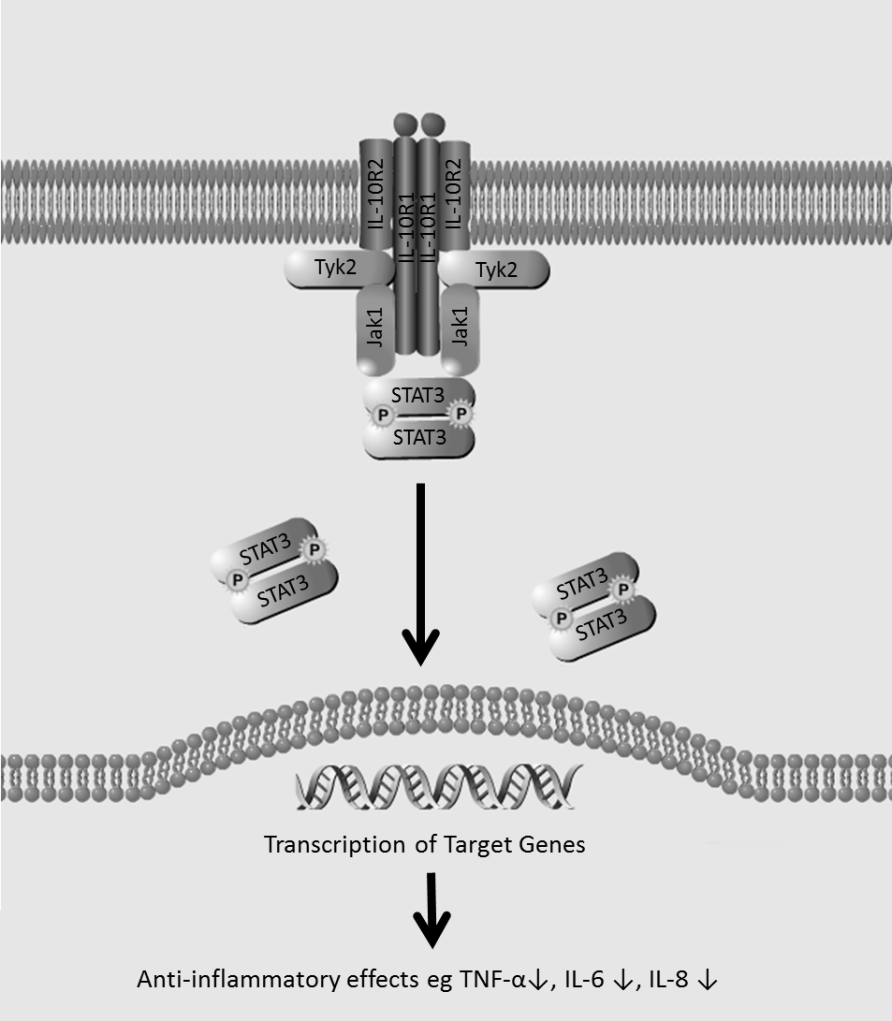 Figure 1 Interleukin-10 signalling pathway. Interleukin-10 (IL-10) binds to the tetrameric receptor IL-10 receptor complex, this activates Janus Kinase 1 (JAK1) and tyrosine kinase 2 (Tyk2), which self-phosphorylate resulting in the binding and phosphorylation of signal transducer and activator of transcription 3 (STAT3). STAT3 dimerises and translocates to the nucleus, inducing target genes. TNF-α: Tumor necrosis factor-α.Table 1 Summary of key findings from interleukin-10 trials in human and animal studiesCD: Crohn’s disease; CDAI: Crohn’s disease activity index; cfu: Colony forming units; MPO: Myeloperoxidase; LTB4: Leukotriene B4; TNBS: 2, 4, 6 trinitrobenzenesulfonic acid; DSS: Dextran sodium sulphate; adIL-10: Adenoviral IL-10; DNB: Dinitrobenzene sulphonic acid; Spf: Specific pathogen free; Ad5IL-10: Human type 5 adenovirus + murine IL-10; pfu: Plaque forming units; LL-mIL10: Lactococcus lactis secreting murine IL-10.RefModelInterventionOutcomeHumanColombel et al[22]65 patients having recently undergone intestinal resection surgery4 μg/kg daily or 8 μg/kg twice weekly for 12 wkNo clear evidence of effectFedorak et al[23]95 mild to moderately active CD (CDAI 200–350)1, 5, 10 or 20 μg/kg of daily for 28 d, 20 week follow upImproved clinical response (based on CDAI score) and improved endoscopic appearanceSchreiber et al[26]329 therapy-refractory chronic active CD(CDAI 200–400)1, 4, 8 or 20 μg/kg of Tenovil subcutaneously for 28 dnon-significant clinical improvementsVan Deventer et al[28]46 patients with active steroid-resistant CD(CDAI 200–350)0.5, 1, 5, 10 or 25 μg/kg daily for 7 d, 3 wk follow upReduction in the average score of CDAIBraat et al[128]10 patients with moderate to severe CD10 enteric-coated capsules containing 1010 cfu of LL-Thy12 twice daily for 7 dClinical benefit observed in 8 of 10 patients, including 5 showing complete remissionAnimalBarbara et al[121]DNB induced colitis Spf Sprague-Dawley ratsAd5IL-10 5 × 108-1 × 1010 pfuImproved colitis macroscopically and histologically and decreased MPO activity and LTB4 levelsGrool et al[123]40 male NZ white rabbitsFormalin-immune complex induced colitis100 or 500 μg/kg single IV infusion of rIL-10Anti-inflammatory response as measured by decreased mucosal damage, leukocyte recruitment, MPO and LTB4Ribbons et al[124]TNBS induced colitis in 74 Sprague-Dawley rats0.5, 5, 50, 500 μg/kg rIL-10 subcutaneous injection twice daily for 5 dMild anti-inflammatory effects.Significant reduction in MPOSasaki et al[125]3% DSS induced C57B6 miceintra-peritoneal administration of adIL-10Significantly reduced disease activity and weight loss and completely prevented histopathologic injury to the colonTomoyose et al[126]4% DSS induced colitis BALB/c miceRecombinant mouse rIL-101, 100, 1000 unit/mLMarked improvement in intestinal inflammation. Inhibition of tissue damage and production of pro-inflammatory cytokinesSteidler et al[127]DSS induced and spontaneous IL10-/- mouse models of colitisDaily intragastric inocula of 2 × 107 or 109 LL-mIL10Reduced histological score by 50% in DSS and prevented onset of colitis in IL-10-/- mice